               II Санкт-Петербургский антинаркотический форум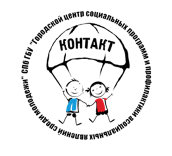 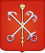              «Санкт-Петербург – территория безопасности»Слоган: Вместе мы cможем больше!Дата проведения: 21-22 декабря 2016Место проведения: Дом молодежи Василеостровского района Санкт-Петербурга, Большой проспект Васильевского острова, 65, лит. АЦель: Демонстрация практик, технологий, инновационных проектов и создание единого понятийного пространства в области профилактики рискованного поведения в среде специалистов и молодежи Санкт-Петербурга.Участники: Представители отделов по молодежной политике районных администраций; представители учреждений, специализирующихся на проведении профилактической работы в г. Санкт-Петербурге; секретари антинаркотических комиссий; участники Городского конкурса антинаркотических программ и Смотра-конкурса учреждений по делам молодежи районов Санкт-Петербурга на лучшую организацию работы по профилактике правонарушений; добровольцы и волонтеры антинаркотической направленности; представители регионов России; студенты профильных ССУЗов и ВУЗов; представители СМИ.Концепция: Каждого ребенка в его жизни окружают среды, которые формируют нормы его поведения, жизненные установки и правила. В свою очередь эти среды создают социальные институты, такие как: семья, учебные заведения, культурное пространство города, церковь, виртуальное пространство и учреждения молодежной политики. На Форуме встретятся представители различных социальных институтов, которым предлагается рассказать об используемых ими инструментах, влияющих на развитие и становление подростка. Участники Форума получат возможность посетить панельные дискуссии и секции, посвященные практической деятельности в области воспитания подрастающего поколения. В рамках Форума пройдет церемония награждения по итогам «Смотра-конкурса учреждений по делам молодежи районов Санкт-Петербурга на лучшую организацию работы по профилактике правонарушений в 2016 году» и «Городского Конкурса антинаркотических программ (проектов), реализуемых для молодежи в возрасте 14 – 30 лет. Программа форума:Организаторы оставляют за собой право менять программуДеньВремяСобытиеТемаСпикерМесто19.00 –   10.00Регистрация участников форума/ Работа интерактивных станций и выставокРегистрация участников форума/ Работа интерактивных станций и выставокРегистрация участников форума/ Работа интерактивных станций и выставокРегистрация участников форума/ Работа интерактивных станций и выставок110.00 –   10.30Открытие форума/приветственные слова почетных гостейВедущий: Строев А. М. - российский актер театра и кино, режиссер, сценарист, Заслуженный артист РФ Почетные гости:Абдулина Р.Ю. – председатель Комитета по молодежной политике и взаимодействию с общественными организациямиКоржик М.М.- начальник сектора по обеспечению деятельности Антинаркотической комиссии в С-ПетербургеАктовый зал110.30 –   13.00Пленарное заседание 1. «Употребление наркотических веществ – норма современной молодежи?»2. «Современный подросток - какой он?»3. «Социо-культурный Санкт-Петербург как нормоформирующая среда»4. «Киберпартруль -  инновационный метод противодействия распространению опасного контента в сети»Цветкова Лариса АлександровнаДоктор психологических наук, профессор кафедры социальной психологии , директор Центра экспертиз СПбГУ.Актовый зал113.00 –   14.00ОбедОбедОбедОбед114.00 –   16.00Работа секцийРабота секцийРабота секцийРабота секций114.00 –   16.00Секция 1Номинация «Программа деятельности команды добровольцев по профилактике незаконного потребления наркотических средств и психотропных веществ, наркомании»Интеллектуальная профилактическая игра «PROactivity»(готовит актив молодежного антинаркотического движения «Синяя птица»)Панфилов Г.Р.  – начальник отдела поддержки волонтерского движения Службы профилактики наркозависимости + волонтеры молодежного антинаркотического движения «Синяя птица»Эксперт: Антонов А.С. - специалист по работе с добровольцами Санкт-Петербургского государственного казенного учреждения «Центр международных гуманитарных связей»Голубой зал114.00 –   16.00Секция 2Номинация «Театрализованный проект антинаркотической направленности»Показ фрагментов спектаклей номинантов с обсуждениемНазаренко Е.О. – начальник режиссерско-постановочного отдела Службы профилактики наркозависимостиЭксперт: Слуцкая Е.А. - режиссер музыкального театра, доцент кафедры теории и истории культуры факультета философии человека Российского государственного педагогического университета имени А.И. ГерценаАктовый зал114.00 –   16.00Секция 3«Лучший Подростково-молодежный центр (Дом молодежи) по организации профилактической работы с несовершеннолетними в летний период»Лаврентьев А.Б. зам директора МПЦ МосковскийКафе (215) 114.00 –   16.00Секция 4«Лучший Подростково-молодежный центр (Дом молодежи), эффективно использующий инновационные технологии и формы работы в программе профилактики правонарушений с несовершеннолетними, в том числе состоящими на учете в ОДН»Буянова В.А. нач. информационно-методического отдела ПЦ НевскийИсторический музей (315)114.00 –   16.00Секция 5«Лучший специалист Подростково-молодежного центра (Дома молодежи) по проведению профилактической работы с несовершеннолетними, в том числе состоящими на учете в ОДН»Берковченко Е.С.зам. Директора ПМЦ ОхтаКабинет №312114.00 –   16.00Секция 6Институт Семья.«Формирование норм, ценностей и знаков в процессе социализации ребёнка»1.Иванова Ирина Михайловна Магистр психологии, психолог-консультант, тренер, супервизор, имаго-терапевт (сертификат Imago International Relationships, США, Нью-Йорк) консультирование пар и семейная психотерапия, член международной ассоциации имаго-терапевтов2.Многодетная семья МироновыхКабинет №313114.00 –   16.00Секция 7Институт ЦерковьТема согласовываетсяПротоиерей Константин Гловацкий Руководитель отдела по работе с молодежью СПб-ой ЕпархииСмоляков Александр (театральное направление) Игротека116.00-17.00Круглый стол по итогам проведение конкурсовЭксперты по конкурсамГолубой зал2210.30 –     11.00Регистрация участников форума/ Работа интерактивных станций и выставокРегистрация участников форума/ Работа интерактивных станций и выставокРегистрация участников форума/ Работа интерактивных станций и выставокРегистрация участников форума/ Работа интерактивных станций и выставок211.00 –    13.00Работа секцийРабота секцийРабота секций2Секция 1Номинация «Комплексная программа антинаркотической направленности». «Ошибки в программах в 2016 году: критерии эффективности»Созинова Мария Валерьевна – кандидат психологических наук, доцент кафедры социальной психологии Санкт-Петербургского гуманитарного университета профсоюзовИсторический музей (315)2Секция 2Номинация «Молодежный проект антинаркотической направленности, реализуемый с использованием технологий кино и телевидения»«Социальный ролик: От идей до создания»1. Андрей Шморгунов - директор студия Juicy Cinema. 2. Тома Копейкина - директор студии FishEye  Видеостудия "FishEye" - это молодые профессионалы в сфере видеопроизводства. 3. Специалист с кафедры социальной психологии Игротека (206)2Секция 3Номинация «Молодежный проект антинаркотической направленности, реализуемый в сфере журналистики»«Исследования в области влияния информации на молодежь "Главный враг молодежи - негативная информация"»Жерновникова Анна Борисовна,главный редактор интернет-альманаха Spb.Media,главный редактор социально-сетевого проекта «Новости районов Санкт-Петербурга»Специалист с кафедры социальной психологии Трансфорс (209)2Секция 4Институт Школа/ВУЗ/ССУЗ«Культурно-досуговые мероприятия и клубная деятельность как основа профилактики наркомании в ВУЗе (на примере Санкт-Петербургского государственного института культуры)»«Российское движение школьников: новый формат поддержки детских социальных инициатив»Купрякова Вера Сергеевна – начальник отдела по организации работы с молодёжью Санкт-Петербургского государственного института культурыЖуравлева Ирина Викторовна - специалист регионального взаимодействия ФГБУ "Российский детско-юношеский центр", Координатор Санкт-Петербургского регионального отделения Российского движения школьниковКафе (215)2Секция 5Институт ДосугТема согласовываетсяРежиссер детского театраРолевое движениеКлуб по месту жительстваКабинет №3132Секция 6«Медиация - как технология формирования норм конструктивной коммуникации и мирного разрешения конфликтных ситуаций»На согласованииКабинет №312213.00 –    14.00ОбедОбедОбед14.00 –16.30Панельная дискуссия «Социальные институты: какие нормы формируют у детей и подростков, чего хотят достичь и как должны взаимодействовать между собой» (Модератор: Бриль М.С. - начальник Службы медиации Санкт-Петербургского государственного бюджетного учреждения «Городской центр социальных программ и профилактики асоциальных явлений среди молодежи «КОНТАКТ», кандидат психологических наук, старший преподаватель кафедры психологии Санкт-Петербургского государственного университета)Обсуждение и принятие резолюции ФорумаПанельная дискуссия «Социальные институты: какие нормы формируют у детей и подростков, чего хотят достичь и как должны взаимодействовать между собой» (Модератор: Бриль М.С. - начальник Службы медиации Санкт-Петербургского государственного бюджетного учреждения «Городской центр социальных программ и профилактики асоциальных явлений среди молодежи «КОНТАКТ», кандидат психологических наук, старший преподаватель кафедры психологии Санкт-Петербургского государственного университета)Обсуждение и принятие резолюции ФорумаПанельная дискуссия «Социальные институты: какие нормы формируют у детей и подростков, чего хотят достичь и как должны взаимодействовать между собой» (Модератор: Бриль М.С. - начальник Службы медиации Санкт-Петербургского государственного бюджетного учреждения «Городской центр социальных программ и профилактики асоциальных явлений среди молодежи «КОНТАКТ», кандидат психологических наук, старший преподаватель кафедры психологии Санкт-Петербургского государственного университета)Обсуждение и принятие резолюции ФорумаАктовый зал15.00 – 16.30Выездное заседание Антинаркотической комиссииВыездное заседание Антинаркотической комиссииВыездное заседание Антинаркотической комиссииГолубой зал16.30 – 17.30Церемония награждения победителей двух городских конкурсов (Смотр-конкурс учреждений по делам молодежи; Городской конкурс антинаркотических программ)Ведущий: Строев А. М. - российский актер театра и кино, режиссер, сценарист, Заслуженный артист РФАктовый зал